Anmeldungen online auf www.nov.ch oder mit diesem FormularSpeakerinformation mit der Anmeldung bis spätestens 26. Mai 2024 an: Michi Achermann, Pfarrhofweg 241, 8262 Ramsen michi.achermann@nov.ch Infos unter : http://www.nov.ch/ANMELDUNGANMELDUNG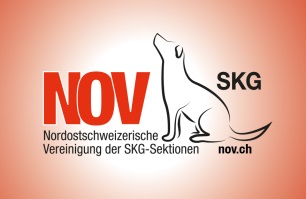 NOV Gruppenwettkampf 9.6.2024KV KreuzlingenNOV Gruppenwettkampf 9.6.2024KV KreuzlingenNOV Gruppenwettkampf 9.6.2024KV Kreuzlingen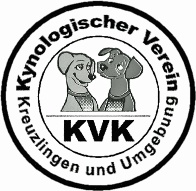 Coach:Verantwortliche/r des angemeldeten Vereins für die angemeldete/n GruppenVerantwortliche/r des angemeldeten Vereins für die angemeldete/n GruppenVerantwortliche/r des angemeldeten Vereins für die angemeldete/n GruppenVerantwortliche/r des angemeldeten Vereins für die angemeldete/n GruppenVerantwortliche/r des angemeldeten Vereins für die angemeldete/n GruppenVerantwortliche/r des angemeldeten Vereins für die angemeldete/n GruppenName / Vorname:GRUPPE:GRUPPE:Adresse:GRUPPE:GRUPPE:PLZ / Ort:GRUPPE:GRUPPE:Telefon/E-MailGRUPPE:GRUPPE:Gruppe A:  Name VornameName des HundesRasseWurfdatumArbeiten */*Klasse der Arbeit I / IVGruppe B:  Name VornameName des HundesRasseWurfdatumArbeiten */*Klasse der Arbeit I / IVGruppe C:  Name VornameName des HundesRasseWurfdatumArbeiten */*Klasse der Arbeit I / IVArbeit I:Unterordnung BH 1-3Unterordnung VPG 1-3Unterordnung SanH 1-3Unterordnung / IGP 1-3IBGH 1-3Arbeit II:Führigkeit BH 1Führigkeit BH 2Arbeit III:HindernisparcoursArbeit IV:Abteilung C VPG 1-3Abteilung C IGP 1-3Arbeit V:Rally-Obedience 1Arbeit VI:CanicrossArbeit I:Unterordnung BH 1-3Unterordnung VPG 1-3Unterordnung SanH 1-3Unterordnung / IGP 1-3IBGH 1-3Anmeldung – auch online - bis 26. Mai 2024 an: Michi Achermann, Pfarrhofweg 241, 8262 Ramsen, michi.achermann@nov.ch      Infos unter http://www.nov.chStartgeld SFr. 150.00 / Team (HF/HD), bitte mit EZ parallel zur Anmeldung überweisenIBAN: CH2681412000004362566, Kynologischer Verein KreuzlingenAnmeldung – auch online - bis 26. Mai 2024 an: Michi Achermann, Pfarrhofweg 241, 8262 Ramsen, michi.achermann@nov.ch      Infos unter http://www.nov.chStartgeld SFr. 150.00 / Team (HF/HD), bitte mit EZ parallel zur Anmeldung überweisenIBAN: CH2681412000004362566, Kynologischer Verein KreuzlingenAnmeldung – auch online - bis 26. Mai 2024 an: Michi Achermann, Pfarrhofweg 241, 8262 Ramsen, michi.achermann@nov.ch      Infos unter http://www.nov.chStartgeld SFr. 150.00 / Team (HF/HD), bitte mit EZ parallel zur Anmeldung überweisenIBAN: CH2681412000004362566, Kynologischer Verein KreuzlingenAnmeldung – auch online - bis 26. Mai 2024 an: Michi Achermann, Pfarrhofweg 241, 8262 Ramsen, michi.achermann@nov.ch      Infos unter http://www.nov.chStartgeld SFr. 150.00 / Team (HF/HD), bitte mit EZ parallel zur Anmeldung überweisenIBAN: CH2681412000004362566, Kynologischer Verein KreuzlingenAnmeldung – auch online - bis 26. Mai 2024 an: Michi Achermann, Pfarrhofweg 241, 8262 Ramsen, michi.achermann@nov.ch      Infos unter http://www.nov.chStartgeld SFr. 150.00 / Team (HF/HD), bitte mit EZ parallel zur Anmeldung überweisenIBAN: CH2681412000004362566, Kynologischer Verein KreuzlingenSPEAKER Info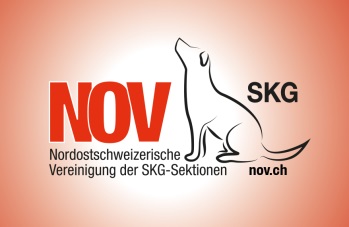 NOV Gruppenwettkampf 9.6.2024KV Kreuzlingen unbedingt ausfüllen und mit der Anmeldung einreichen!Gruppe:Hundeführer: Name VornameSeit wann im HS aktivFunktionName des Hundes + ZwingerAlterPrüfungenAusbildungSpez. Ausbildung, Erfolge etc.